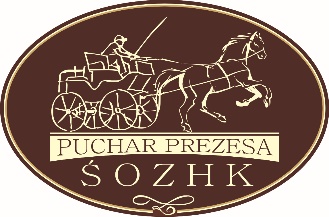 PROPOZYCJEZAWODÓW W POWOŻENIU ZAPRZĘGAMI JEDNOKONNYMI I PAROKONNYMI ROZGRYWANYMI W RAMACH CYKLU ZAWODÓW O PUCHAR PREZESA ŚLĄSKO-OPOLSKIEGO ZWIĄZKU HODOWCÓW KONI W KATOWICACH - POKAZU DOSKONALENIA UŻYTKOWOŚCI KONI / PRÓBY DZIELNOŚCI.Gogołowa 15 lipca 2018Organizator:Gminny Ośrodek Sportu w Mszanie z siedzibą w PołomiiŚląsko-Opolski Związek Hodowców Koni w KatowicachTermin zawodów –   15.07.2018Miejsce zawodów – Obiekt Sportowy w Gogołowej przy ulicy Okrężnej – dyrektor zawodów Tomasz Rduch tel. 668 477 794Uczestnicy – Zawodnicy niezarejestrowani, posiadający zaświadczenie lekarskie o braku przeciwskazań do wzięcia udziału w zawodach sportowych.W przypadku zawodników niepełnoletnich, pisemna zgoda opiekunów prawnych na start w zawodach. Konie – minimum 4 letnie, posiadające paszport urzędowy oraz ważne szczepienia. mail oficjalny zawodów: pucharprezesa@ozhk-katowice.plkontakt do biura zawodów tel. 504 718 824Formularz zgłoszeniowy (załącznik nr 1 do propozycji). Termin zgłoszeń do 12.07.2018 (środa), do godziny 18.00Maksymalna ilość zawodników – 30. (decyduje kolejność zgłoszeń)Sędzia Główny – Bogusława Długosz Sędzia zawodów – Gabriela Piotrowska,Komisarz zawodów – Joanna KosmowskaGospodarz toru – Monika Latko Lekarz weterynarii – Andrzej KoziejObsługa medyczna – ratownik medycznyProgram:  Niedziela 15.07.2018 Rozpoczęcie rejestracji– godzina 08:3009.00 –Odprawa techniczna10.00 – Próba ujeżdżenia Program MPMK 4 latki14.00 - 15.00 – Maraton kombinowanyGodziny rozpoczęcia konkursów będą uzależnione od ilości zgłoszeń. Organizator zastrzega możliwość zmian w programie zawodów. Warunki techniczne: - Prosimy o przedstawienie dokumentów w loży sędziowskiej i wniesienie opłat w biurze zawodów.- opłata organizacyjna – zawody towarzyskie– 100 zł od zaprzęgu,- opłata organizacyjna – oficjalny trening– 50 zł od zaprzęgu,- zgłoszenia po terminie; opłata organizacyjna – 150 zł- zawody będą rozgrywane zgodnie z przepisami PZJ; - organizator nie ponosi odpowiedzialności za wypadki, kradzieże oraz szkody mogące mieć miejsce podczas zawodów i transportu; Kodeks Postępowania z KoniemI. Polski Związek Jeździecki w ślad za Międzynarodową Federacją Jeździecką FEI oczekuje, że wszystkie osoby zaangażowane w jakikolwiek sposób w sporty konne, będą przestrzegać zasad niniejszego Kodeksu Postępowania z Koniem oraz przyjmą do wiadomości, że w każdym przypadku dobro konia musi być sprawą nadrzędną i nigdy nie może być podporządkowane współzawodnictwu sportowemu ani celom komercyjnym. II. Na wszystkich etapach treningu i przygotowań konia do startu w zawodach, dobro konia musi stać ponad wszelkimi innymi wymaganiami. Dotyczy to stałej opieki, metod treningu, starannego obrządku, kucia i transportu. III. Konie i jeźdźcy muszą być wytrenowani, kompetentni i zdrowi zanim wezmą udział w zawodach. Odnosi się to także do podawania leków i środków medycznych, zabiegów chirurgicznych zagrażających dobru konia lub ciąży klaczy, oraz do przypadków nadużywania pomocy medycznej. IV. Zawody nie mogą zagrażać dobru konia. Wymaga to zwrócenia szczególnej uwagi na teren zawodów, powierzchnię podłoża, pogodę, warunki stajenne, kondycję koni i ich bezpieczeństwo także podczas podróży powrotnej z zawodów. V. Należy dołożyć wszelkich starań, aby zapewnić koniom staranną opiekę po zakończeniu zawodów, a także humanitarne traktowanie po zakończeniu kariery sportowej. Dotyczy to właściwej opieki weterynaryjnej obrażeń odniesionych na zawodach, spokojnej starości, ewentualnie eutanazji. PZJ zachęca wszystkie osoby działające w sporcie jeździeckim do stałego podnoszenia swojej wiedzy oraz umiejętności dotyczących wszelkich aspektów współpracy z koniem.